C-2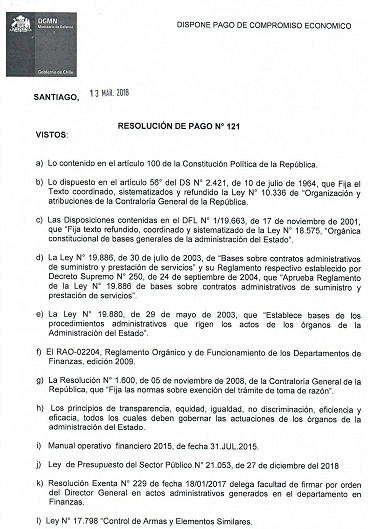 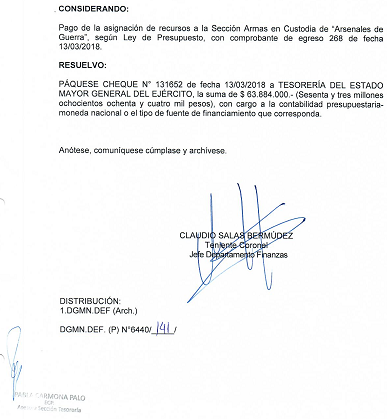 